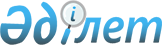 О внесении изменений в решение акима Казталовского района от 30 января 2013 года № 1 "Об образовании избирательных участков на территории Казталовского района"Решение акима Казталовского района Западно-Казахстанской области от 12 октября 2022 года № 27. Зарегистрировано в Министерстве юстиции Республики Казахстан 14 октября 2022 года № 30155
      РЕШИЛ:
      1.Внести в решение акима Казталовского района от 30 января 2013 года №1 "Об образовании избирательных участков на территории Казталовского района" (зарегистрировано в Реестре государственной регистрации нормативных правовых актов за №3192) следующие изменения:
      в приложении к указанному решению:
      строки, порядковые номера 2 и 3 изложить в новой редакции: 
      "
      ";
      строку, порядковый номер 9, изложить в новой редакции:
      "
      ";
      строку, порядковый номер 12, изложить в новой редакции:
      "
      ";
      строку, порядковый номер 19, изложить в новой редакции:
      "
      ";
      строки, порядковые номера 41 и 42, изложить в новой редакции:
      "
      ".
      2. Государственному учреждению "Аппарат акима Казталовского района" в установленном законодательством Республики Казахстан порядке обеспечить:
      1) государственную регистрацию настоящего решения в Министерстве юстиции Республики Казахстан;
      2) размещение настоящего решения на интернет-ресурсе акимата Казталовского района после его официального опубликования. 
      3. Контроль за исполнением настоящего решения возложить на курирующего заместителя акима Казталовского района.
      4. Настоящее решение вводится в действие после дня его первого официального опубликования.
      "СОГЛАСОВАНО" Казталовская районная территориальная избирательная комиссия
					© 2012. РГП на ПХВ «Институт законодательства и правовой информации Республики Казахстан» Министерства юстиции Республики Казахстан
				
2
№220
улицы Темир Масин, Махамбет Өтемісұлы, Исатай Тайманұлы, Мухтар Ауэзова, Сериккали Жакыпова, Мажита Жунисова, Токтар Аубакирова, Динмухамед Конаев, 50 лет Победы, Шыныбай Шарафутдинов, Шакай Мергалиев, Юрий Гагарин, Алии Молдагуловой, Сагит Садыкова, Абай Құнанбаева, Саткан Даниялов, Хабиболла Жакупова, Уакап Жумасеитов, Дина Нұрпейісовой, Ғұмар Қараш, Подстанция, Ветстанция, Құрманғазы Сағырбайұлы, Мухамбет Салык Бабажанов, Алиби Жанкелдин, Хиуаз Доспанова, Астана, Мангилик Ел, Сұлтан Бейбарыс, Алихана Бокейханова в селе Казталов
Западно-Казахстанская область, Казталовский район, Казталовский сельский округ, село Казталов, улица Желтоксан №31, здание коммунального государственного учреждения "Казталовская районная центральная детско-юношеская спортивная школа управления физической культуры и спорта акимата Западно-Казахстанской области" 
3
№221
село Сексенбаев, зимовки Бек, Сайқұдық, Майтан, Шоқақ, Мышым, Қарасу, Алтыбаз, Нұғман
Западно-Казахстанская область, Казталовский район, Казталовский сельский округ, село Сексенбаев, улица Мектеп №3/2, здание медицинского пункта государственного коммунального предприятия на праве хозяйственного ведения "Казталовская районная больница" управления здравоохранения акимата Западно-Казахстанской области" 
9
№227
село Саралжын 
Западно-Казахстанская область, Казталовский район, Бирикский сельский округ, село Саралжын, улица Кажым Басымов №8/2, здание медицинского пункта государственного коммунального предприятия на праве хозяйственного ведения "Казталовская районная больница" управления здравоохранения акимата Западно-Казахстанской области"
12
№230
село Мереке, зимовки Шора, Сазанды, Коныр, Миляж, Молдаш 
Западно-Казахстанская область, Казталовский район, Теренкульский сельский округ, село Мереке, улица Мектеп №12, здание медицинского пункта государственного коммунального предприятия на праве хозяйственного ведения "Казталовская районная больница" управления здравоохранения акимата Западно-Казахстанской области"
19
№237
село Аккурай, зимовки Шильный Балка, Текебай, Тущы Кудук, Кашка
Западно-Казахстанская область, Казталовский район, Болашакский сельский округ, село Аккурай, улица Бейбітшілік №21/1 здание медицинского пункта государственного коммунального предприятия на праве хозяйственного ведения "Казталовская районная больница" управления здравоохранения акимата Западно-Казахстанской области"
41
№259
села Саралжын, Еламан, зимовки Утеп, Жибек
Западно-Казахстанская область, Казталовский район, Коктерекский сельский округ, село Саралжын, улица Саралжын №28, здание Саралжынского сельского клуба государственного коммунального казенного предприятия "Казталовский районный центр досуга имени С.Садыкова" отдела культуры, развития языков, физического воспитания и спорта акимата Казталовского района"
42
№260
село Сатыбалды 
Западно-Казахстанская область, Казталовский район, Коктерекский сельский округ, село Сатыбалды, улица Сатыбалды, №1/1, здание Сатыбалдинского сельского клуба государственного коммунального казенного предприятия "Казталовский районный центр досуга имени С.Садыкова" отдела культуры, развития языков, физического воспитания и спорта акимата Казталовского района"
      Аким Казталовского района

Р. Зулкашев
